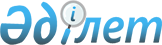 О создании Комиссии по эффективному использованию бюджетных средствРаспоряжение Премьер-Министра Республики Казахстан от 1 марта 2017 года № 28-р.
      В целях реализации поручения Президента Республики Казахстан, озвученного на расширенном заседании Правительства Республики Казахстан 3 февраля 2017 года, касательно кардинального повышения эффективности бюджетных расходов:
      1. Создать Комиссию по эффективному использованию бюджетных средств в следующем составе:
      Первый заместитель Премьер-Министра Республики Казахстан, руководитель
      Министр финансов Республики Казахстан, заместитель руководителя
      вице-министр финансов Республики Казахстан, секретарь
      Министр национальной экономики Республики Казахстан
      председатель Комитета внутреннего государственного аудита Министерства финансов Республики Казахстан
      заместитель Генерального Прокурора Республики Казахстан (по согласованию)
      заместитель Председателя Агентства Республики Казахстан по противодействию коррупции (Антикоррупционная служба) (по согласованию)
      член Счетного комитета по контролю за исполнением республиканского бюджета (по согласованию)
      государственный инспектор Отдела государственного контроля и организационно-территориальной работы Администрации Президента Республики Казахстан (по согласованию).
      Сноска. Пункт 1 с изменениями, внесенными распоряжениями Премьер-Министра РК от 26.01.2018 № 8-р; от 29.01.2020 № 15-р; постановлением Правительства РК от 01.10.2020 № 624 (вводится в действие по истечении десяти календарных дней после дня его первого официального опубликования).


      2. Рабочим органом Комиссии определить Министерство финансов Республики Казахстан.
      3. Комиссии до 1 декабря 2020 года по мере необходимости рассматривать факты нарушений по использованию бюджетных средств и выработанные по итогам рассмотрения предложения вносить в Правительство Республики Казахстан.
      Сноска. Пункт 3 в редакции распоряжения Премьер-Министра РК от 29.01.2020 № 15-р.


      4. Контроль за исполнением настоящего распоряжения возложить на Первого заместителя Премьер-Министра Республики Казахстан Смаилова А.А.
      Сноска. Пункт 4 в редакции постановления Правительства РК от 01.10.2020 № 624 (вводится в действие по истечении десяти календарных дней после дня его первого официального опубликования).


					© 2012. РГП на ПХВ «Институт законодательства и правовой информации Республики Казахстан» Министерства юстиции Республики Казахстан
				
      Премьер-Министр 

Б. Сагинтаев
